PR 2021-031RELACIÓN DE DOCUMENTOSEl OFERENTE __________________________________________, somete la presente oferta a consideración de EL CONTRATANTE, cuyo contenido es el siguiente:FORMULARIO 2PR 2021- 031CARTA DE PRESENTACIÓN Lugar: ____________, fecha: ____________________«AGUAS NACIONALES EPM S.A. E.S.P.»Proyecto aguas del AtratoB/ niño Jesús, loma Cabí, acueducto quibdóTl, 6725393-6724146Asunto: PR: XXXXXX, 		   Solicitud de ofertaEl suscrito __________________________________habiendo examinado cuidadosamente los documentos de la solicitud de ofertas y (sus adendas) _______, recibidas las aclaraciones solicitadas, presento oferta para ___________________________________relacionados con el objeto Manifiesto que he comprendido el contenido de la solicitud de ofertas, incluidas sus informaciones, aclaraciones y modificaciones (si las hubiere), las Condiciones Generales Contratación Bienes y Servicios y demás anexos del proceso, acepto las exigencias contenidas en ellos y garantizo que la oferta cumple con las mismas.De ser aceptada la oferta se adquiere el compromiso de formalizar el contrato de conformidad con lo establecido en los documentos de la solicitud de oferta presentando la documentación requerida, dentro del período indicado para el efecto. Igualmente se adquiere el compromiso de ejecutar el contrato por los precios cotizados (o ajustados de ser el caso), en las condiciones contractuales y técnicas exigidas en los documentos de esta solicitud de oferta y previstas por las normas que rigen la contratación con EL CONTRATANTE de conformidad con la aceptación que se nos haga y en el plazo estipulado en la solicitud de ofertas.Se mantendrá válida la oferta durante el término que se establece en la solicitud de oferta y se procederá a ampliar su validez y la vigencia de la garantía de seriedad, en caso de requerirse.Manifiesto que a la fecha no incurrimos en ninguna causal de inhabilidad o incompatibilidad para contratar con EL CONTRATANTE y en caso de sobrevenir alguna, se informará inmediatamente y se procederá a ceder el contrato, previa autorización escrita de EL CONTRATANTE y de no ser posible la cesión, se renunciará a continuar con su ejecución.Declaro que la información contenida en la oferta es exacta y veraz, y que se aportarán las pruebas que EL CONTRATANTE considere necesarias para verificar su exactitud y en caso de no ser ello satisfactorio para EL CONTRATANTE conforme a las exigencias de la solicitud de ofertas, se acepta que la oferta sea eliminada.Con la presentación de esta oferta autorizo a EL CONTRATANTE y a sus subordinadas para para utilizar la información referente a datos personales para todo el proceso contractual, así como durante la ejecución del contrato y su tratamiento estará regulado por la Ley 1581 de 2012 y por la política de EL CONTRATANTE, la cual puede consultarse en los siguientes links: https://www.grupoepm.com/site/portals/22/Proteccion%20de%20datos/CIRCULAR%20N%20043%20DE%202013.pdf https://www.grupoepm.com/site/portals/22/Proteccion%20de%20datos/CIRCULAR_N_015_DE_2014.pdfCuando el contrato implique transmisión internacional de datos, con la presentación de la oferta aceptamos las condiciones del contrato de transmisión internacional de datos anexo.Declaro expresamente que la presente oferta SI ____ NO ___ tiene información reservada y la información que tiene dicho carácter se indica en el documento anexo, al igual que el fundamento legal. Declaro que estoy informado y acepto las condiciones y procedimientos que para los ajustes de informalidades se han estipulado en la solicitud de oferta. Nombre del oferente: _____________________________NIT: __________________Dirección para comunicaciones y notificaciones del oferente y contratista: ___________________________ Teléfono No: ____________E-mail: ___________________________ Teléfono No: ____________Fax No.: ___________________________Representante legal: ___________________________Cédula de Ciudadanía o documento que haga sus veces, del Representante Legal: ___________________________Oferta abonada por: XXXX	Matrícula No.: xx Cámara de Comercio del lugar donde está inscrita: ______________Atentamente,___________________________			_________________________Representante legal o apoderado			Profesional que abona la ofertaCédula de Ciudadanía: XXXX 			Cédula 	Anexo 1: Cuando el oferente manifieste que existe información de su oferta que tiene el carácter de reservada señalar expresa y debidamente, en el presente anexo los fundamentos mediante los cuales considera que le otorgan el carácter mencionado.Texto            Atentamente,___________________________			Representante legal o apoderado			Cédula de Ciudadanía: XXXX 	FORMULARIO 3PR 2021-031CANTIDADES Y PRECIOS LISTADO ITEMS Y CANTIDADESMoneda en que cotiza: ____________________Firma del Representante Legal: _____________________________________________FORMULARIO 4PR 2021- 031FORMULARIO PARA EL CONOCIMIENTO DEL TERCERO (LA/FT) FORMULARIO PARA EL CONOCIMIENTO DEL TERCEROPREVENCIÓN LAVADO DE ACTIVOS, FINANCIACIÓN DEL TERRORISMO, FRAUDE, CORRUPCIÓN Y SOBORNO * Para Persona Natural (Cédula de ciudadanía colombiana)*En caso que uno de los accionistas sea una persona jurídica, especifique la Razón Social y la identificación de la misma.Nota: utilizar un cuadro aparte para detallar todos los socios en caso de requerir más espacio.Nota: En caso que exista sentencia judicial en firme o condena o vinculación alguna a investigaciones o procesos penales por delitos dolosos relacionados con LA/FT fraude, corrupción o soborno, así como información que impacte legal y reputacionalmente a una de LAS PARTES, que pueda exponer a ANEPM, a un riesgo de carácter legal o reputacional, deberá adjuntarse a este formulario, documento que relacione y detalle estos eventos.Para la constancia, El no diligenciamiento de los campos requeridos se tomará como incompleto el formulario.FORMULARIO 5PR 2021-031EXPERIENCIA DEL OFERENTEANEXOSCERTIFICACIÓN DE PAGO DE LOS APORTES A LA SEGURIDAD SOCIAL Y PARAFISCALESLugar: __________________________, fecha: __________________________«AGUAS NACIONALES EPM S.A. E.S.P.»Proyecto aguas del AtratoB/ niño Jesús, loma Cabí, acueducto quibdóTl, 6725393-6724146Asunto: Solicitud de ofertas XXXX-XXXX, ObjetoCertifico que la sociedad oferente (o la persona natural, de ser el caso), __________________________, con NIT (o cédula de ciudadanía, de ser el caso), __________________________ ha cumplido  con las obligaciones del pago de los aportes de nuestros empleados, a los sistemas de salud, riesgos profesionales, pensiones y aportes a las Cajas de Compensación Familiar, Instituto Colombiano de Bienestar Familiar y Servicio Nacional de Aprendizaje, de acuerdo con lo establecido en el artículo 50 de la Ley 789 de 2002. Atentamente, ____________________________________________________________ Nombre y firma del Revisor Fiscal o representante legalCarta Auto DeclarativaDD/MM/AAAACuidadSeñoresAguas Nacionales EPM S.A E.S.PYo________________________, identificado con cédula de ciudadanía __________________ de ___________, en nombre de la empresa____________ con NIT _____________________, en calidad de representante legal de la compañía, certifico que se ha realizado la autoevaluación del Sistema de Gestión de Seguridad y Salud en el Trabajo SG SST, de acuerdo con los estándares mínimos contenidos en la Resolución 0312 de 2019, en donde el porcentaje (%) de la autoevaluación a la fecha es __________(%). Adicionalmente, certifico la veracidad de la siguiente información monitoreada periódicamente en materia de seguridad y salud.Atentamente,________________________________Representante LegalCédula________________________________Responsable del Sistema de Gestión de Seguridad y Salud en el TrabajoCédulaDATOS GENERALES DE ADMINISTRACION, UTILIDAD Y OTROS.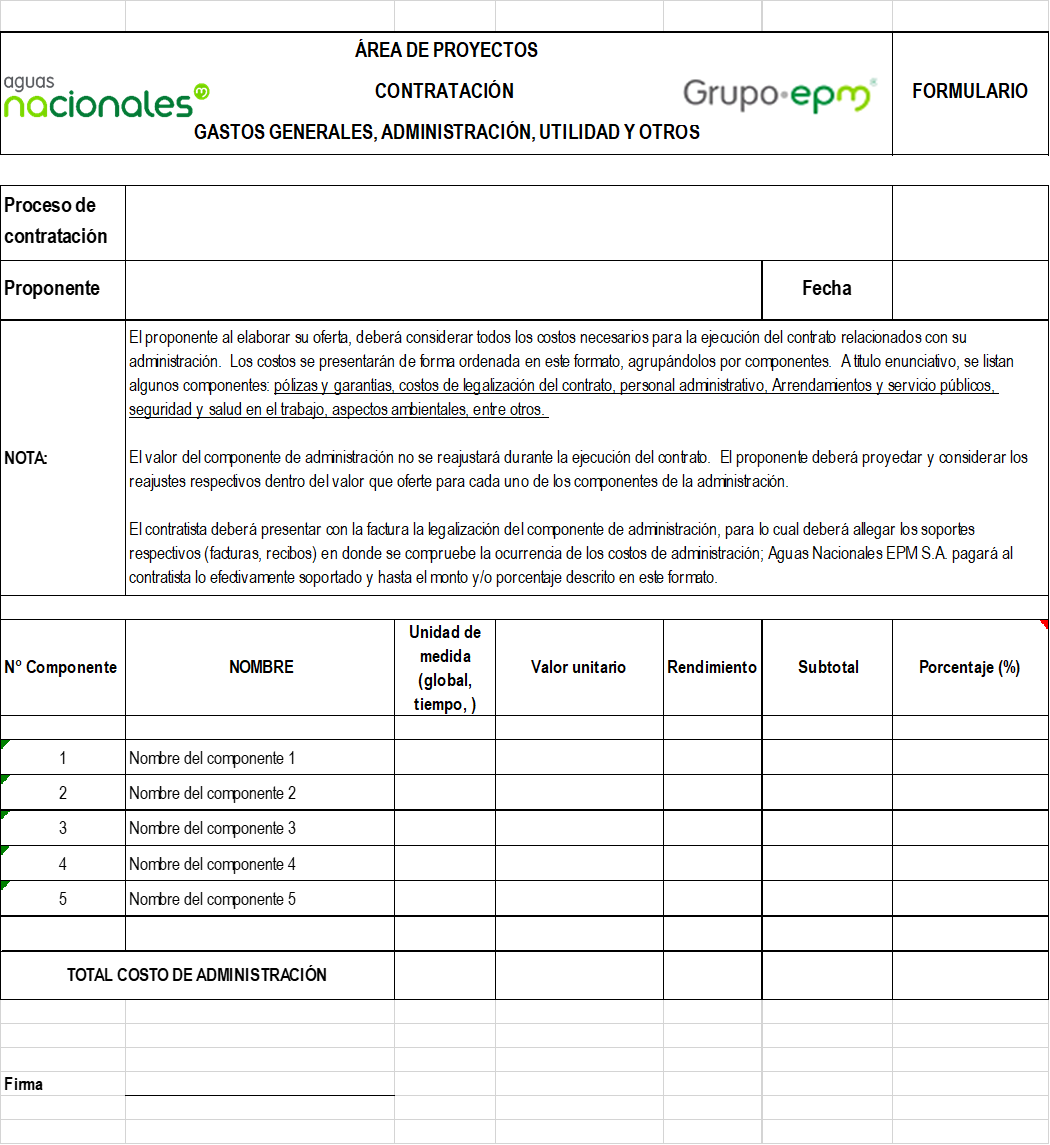 ANEXO TÉCNICOOPTIMIZACIÓN, REPOSICIÓN, GESTIÓN DE PERDIDAS, FUGAS EN REDES DE ACUEDUCTO, APOYO A LOS SERVICIOS DE ACUEDUCTO, ALCANTARILLADO Y ASEO (PQR) ACTIVIDAD DE LA GESTIÓN COMERCIAL Y OBRAS ACCESORIAS DE LOS SERVICIOS QUE OPERA AGUAS NACIONALES EPM S.A. E.S.P. EN LA CIUDAD DE QUIBDÓ.ALCANCESe requiere contratar la OPTIMIZACIÓN, REPOSICIÓN, GESTIÓN DE PERDIDAS, FUGAS EN REDES DE ACUEDUCTO, APOYO A LOS SERVICIOS DE ACUEDUCTO, ALCANTARILLADO Y ASEO (PQR) ACTIVIDAD DE LA GESTIÓN COMERCIAL Y OBRAS ACCESORIAS DE LOS SERVICIOS QUE OPERA AGUAS NACIONALES EPM S.A. E.S.P. EN LA CIUDAD DE QUIBDÓ., con el fin de mejorar los indicadores en la prestación de los servicios y atender los requerimientos realizados por el área Comercial de la empresa y la Alcaldía de Quibdó.El proponente deberá tener en cuenta que desarrollará las siguientes actividades:Optimización de redes de acueducto: se contempla la reposición de aproximadamente 650 ml de red, en tubería de polietileno de diferentes diámetros (2, 3, 4”), en los sectores priorizados por el área técnica.Instalación de acometidas domiciliarias de acueducto: Se prevé la instalación de la acometida domiciliaria a usuarios que requieran el servicio de acueducto, incluye la instalación de la caja y del medidor con sus respectivos accesorios.Construcción de viaductos: Se contempla la construcción de una estructura de soporte para las redes de agua potable y ampliar la cobertura en los sectores palafíticos de la ciudad.Atención de fugas: Se contempla la atención de las fugas que se presentan en las redes de distribución de agua potable (de 2 hasta 10”) o en las acometidas de los usuarios.Optimización de redes e instalación de acometidas de alcantarillado: Se realizará la reposición y/o reparación de algunos tramos de la red de alcantarillado, así como la instalación de acometidas sanitarias para los usuarios que lo requieran.Construcción de cajas y cámaras de inspección: Se tiene contemplado la construcción de cajas de inspección para las acometidas sanitarias, así como la construcción de MH en puntos específicos de la red y la instalación de tapas para los mismos.Actividades preliminares e intervención del espacio público: Se contemplan todas las actividades que se requieren para adelantar las obras de optimización, tales como: localización, levantamiento, excavaciones, llenos compactados, corte y demolición de pavimentos, reparación de andenes y construcción de losas de concreto.LISTADO ITEMS Y CANTIDADESNOTA:  Las cantidades son estimadas, por lo que las mismas pueden aumentar y/o disminuir según las necesidades de la empresa Aguas Nacionales EPM S.A. E.S.P., situación que debe ser tenida en cuenta por los oferentes y eventual contratista, pues deben mantener cada precio unitario durante toda la vigencia del contrato con independencia de la cantidad indicada y/o la efectivamente requerida.El proponente deberá presentar los correspondientes APU, (ANALISIS DE PRECIOS UNITARIOS) para que la propuesta sea evaluada.El proponente deberá anexar el presupuesto y los correspondientes APU en medio magnético y en formato Excel y para facilitar la revisión de su propuesta. En caso de no hacerlo, AGUAS NACIONALES EPM S.A. E.S.P., requerirá al oferente una vez, para que presente lo señalado, so pena de excluir al proponente de la respectiva evaluaciónCONDICIONES PARTICULARES DE EJECUCIÓN.OBLIGACIONES DEL CONTRATISTA:Cumplir con el objeto del contrato en la forma y dentro del plazo establecido en el contrato, de conformidad con las especificaciones técnicas señaladas en la invitación.Contar con la infraestructura necesaria para el cumplimiento del contrato, y un equipo de trabajo para la realización de los productos que se soliciten para atender los requerimientos inherentes al contrato de manera oportuna y con calidad.Gestionar los permisos y/o licencias ante las autoridades competentes con el tiempo adecuado, a efectos de que se garantice que cada una de las intervenciones a que haya lugar se realicen dentro del cronograma establecido. Todos los gastos que se generen deben ser asumidos por el contratista.Abstenerse de facturar por encima del presupuesto disponible, de acuerdo con el valor del contrato.Los gastos que se generen para cumplir a cabalidad el objeto del contrato deben ser a cargo del contratista.Responder y velar por el buen uso de los documentos e información entregados por Aguas Nacionales EPM S.A. E.S.P. para el ejercicio de las actividades convenidas y no utilizarlos para fines diferentes a lo contratado.Cumplir con la documentación requerida para la legalización del contrato de acuerdo a lo establecido por la ley.Asistir cumplidamente a las reuniones que cite el administrador del contrato designado por Aguas Nacionales EPM S.A. E.S.P. y atender los requerimientos e instrucciones que le sean formulados para efectos de ejecutar en debida forma el contrato.Informar por escrito y oportunamente al administrador del contrato designado sobre los obstáculos, problemas o sugerencias que encuentre durante el desarrollo del contrato.Ejecutar idónea y oportunamente el objeto y las actividades contractuales según lo dispuesto en el pliego de condiciones, sus adendas, y la propuesta presentada, documentos que harán parte integral del contrato a suscribir.El contratista debe actuar bajo estricto cumplimiento y apego de la normatividad colombiana, y de los lineamientos exigidos en el presente pliego y documentos que se deriven del contrato.Todas las demás que se deriven de la naturaleza del contrato, y que se requieran para el cabal cumplimiento del objeto del mismo.LUGAR DE EJECUCIÓNLa entrega de las obras objeto del contrato, se llevarán a cabo en el municipio de Quibdó, de conformidad a los requerimientos del contratante, realizados a través de la administración del contrato.RECONOCIMIENTO DE LAS CONDICIONES EN QUE SE VA A EJECUTAR EL CONTRATO.El contratista hace constar expresamente que estudió cuidadosamente la disponibilidad local de los materiales, equipos y herramientas necesarios para la ejecución de las actividades de obras, las condiciones de transporte y acceso al sitio estas, la disponibilidad de mano de obra y las disposiciones de la Secretaría de Obras Públicas, Planeación, Tránsito y Transporte del municipio de Quibdó.Así mismo, el contratista hace constar que conoce todos los requisitos e impuestos exigidos por las leyes colombianas, que conoce cada una de las estipulaciones del pliego y ha considerado éstas en relación con las condiciones del sitio de las obras y ha hecho todos los estudios necesarios para entender completamente el propósito de todas las partes del contrato y la naturaleza del trabajo.Todos estos factores, favorables o desfavorables que puedan influir en la ejecución de las actividades de obra y todas las demás condiciones que puedan afectar el costo o el plazo para ejecutarlas fueron tenidos en cuenta por el contratista al formular la oferta y su influencia no será alegada por el contratista como causal que justifique el incumplimiento del presente contrato.Igualmente, el contratista conviene en que no hará en adelante ningún reclamo que implique compensación, prolongación del plazo o concesión de cualquier clase con base en la interpretación errónea o incompleta de alguna de las partes del contrato.OBRAS DE INMEDIATA EJECUCIÓN.Cuando, a juicio de la Interventor y/o administrador designado, se requiera la inmediata ejecución de una obra, EL CONTRATISTA procederá, previa orden, escrita, a realizar los trabajos solicitados, los cuales deben ejecutarse, en forma continua, durante tiempo diurno o nocturno, en días hábiles, dominicales o festivos, hasta quedar totalmente terminada.PROTECCIÓN DE SERVICIOS PÚBLICOS.EL CONTRATISTA ejecutará por su cuenta todas las obras necesarias para la adecuada protección de las estructuras de servicios públicos tales como redes de acueducto, alcantarillado, energía y teléfonos, gas, etc. Será de cuenta del CONTRATISTA el valor de las reparaciones que sea necesario ejecutar y debidas a daños ocasionados por él en estas estructuras.PROPIEDAD DE LOS TRABAJOS.AGUAS NACIONALES EPM S.A. E.S.P. conservará en su totalidad el derecho de propiedad sobre bienes, documentos, escritos, planos, diseños, fotografías, material de informática, plantillas, modelos, maquetas, conceptos, métodos y procedimientos que se comuniquen o envíen al contratista y que pongan a su disposición en desarrollo del contrato y EL CONTRATISTA no podrá, sin la autorización escrita de Aguas Nacionales EPM S.A. E.S.P., utilizarlos para fines diferentes a los relacionados con la ejecución del contrato.La información básica, metodología, procedimientos, informes, memorias de trabajo, libretas de campo, datos, cartografía, resultados de ensayos, expedientes de calidad de las obras, archivos, programas de computador, material de informática y técnicas especiales que se ejecuten, obtengan o desarrollen por EL CONTRATISTA y sus subcontratistas en virtud del contrato, quedarán de propiedad de Aguas Nacionales EPM S.A. E.S.P., la cual podrá utilizarlos, divulgarlos o reproducirlos en la forma y para los fines que estime convenientes y deberán ser trasladados y presentados por EL CONTRATISTA a Aguas Nacionales EPM S.A. E.S.P. en forma aceptable para éste y EL CONTRATISTA no podrá utilizarlos para fines diferentes a los relacionados con el contrato sin la autorización previa escrita de Aguas Nacionales EPM S.A. E.S.P.En los contratos que EL CONTRATISTA suscriba con sus subcontratistas, dentro del desarrollo de los trabajos objeto del contrato, deberá estipularse la obligación que tienen de cumplir con lo escrito en este numeral.PREVENCIÓN DE ACCIDENTES Y MEDIDAS DE SEGURIDAD.EL CONTRATISTA en todo momento tomará las precauciones necesarias para dar la suficiente seguridad a sus empleados, a los de Aguas Nacionales EPM S.A. E.S.P. y a terceros, aplicando por lo menos las normas que a este respecto tengan las entidades oficiales (Resolución 008408 de octubre de 1985 del Ministerio de Obras Públicas y Transporte) y sus Códigos de Edificaciones y Construcciones. EL CONTRATISTA deberá preparar un programa completo con las medidas de seguridad que se tomarán de acuerdo con estas especificaciones y lo someterá a la aprobación de Aguas Nacionales EPM S.A. E.S.P. quien podrá, además ordenar cualquier otra medida adicional que se considere necesaria. EL CONTRATISTA deberá responsabilizarse y velar por el fiel cumplimiento de dichas medidas mediante visitas frecuentes a los sitios de trabajo.EL CONTRATISTA se compromete a suministrar, mantener y reponer por su cuenta las señales, vallas y avisos de peligro necesarios durante el tiempo que dure el contrato.DIRECCIÓN TÉCNICA DEL PROYECTO Y PERSONAL DEL CONTRATISTA.EL CONTRATISTA será responsable de la organización, dirección y ejecución de los trabajos objeto del contrato tanto en los aspectos técnicos como administrativos, para lo cual deberá vigilar que los trabajos se realicen de manera económica, eficiente y efectiva y de acuerdo con el programa de trabajo establecido; utilizar personal calificado, capacitado y adecuado para el correcto desarrollo de las distintas actividades y controlar los criterios y técnicas empleadas de tal manera que los trabajos tengan la calidad y confiabilidad necesarias. Además de las sanciones penales a que hubiere lugar, EL CONTRATISTA será civilmente responsable de los perjuicios originados en el mal desempeño de sus funciones, sin que ello exima de la responsabilidad que por el mismo concepto pueda corresponder a los subcontratistas.El contratista se obliga a mantener durante toda la ejecución de las obras materia del contrato y hasta la entrega final y recibo de ellas, el personal necesario para el desarrollo de los trabajos.La administración del contrato podrá solicitar al contratista, en cualquier momento, el suministro de información sobre la nómina del personal. El contratista atenderá esta solicitud con el detalle requerido y en el plazo razonable que el administrador del contrato haya fijado.CAMBIOS A ESPECIFICACIONES Y PLANOS.En la ejecución de las obras que son materia de este contrato, EL CONTRATISTA se ceñirá a las especificaciones y planos suministrados con anticipación por Aguas Nacionales EPM S.A. E.S.P. (cuando aplique) los cuales EL CONTRATISTA declara que conoce suficientemente. Estos son complementarios entre sí; en caso de contradicción, se preferirá lo dispuesto en las especificaciones. Cualquier duda o dificultad al respecto será resuelta por Aguas Nacionales EPM S.A. E.S.P.Durante la ejecución del contrato Aguas Nacionales EPM S.A. E.S.P. podrá ordenar los cambios que considere necesarios en las especificaciones. Si por estos cambios se afectaren el plazo y el precio o uno de éstos, Aguas Nacionales EPM S.A. E.S.P. convendrá con EL CONTRATISTA los ajustes que de ellos puedan desprenderse, de lo cual se firmará por las partes el acta correspondiente.TRABAJOS EN ALTURAS.EL CONTRATISTA deberá asegurarse que sus trabajadores cumplan con la resolución 1409 del 23 de julio de 2012 del MINISTERIO DEL TRABAJO, por la cual se establece el Reglamento Técnico de Trabajo Seguro en Alturas.DOCUMENTACIÓN QUE DEBE PRESENTAR EL CONTRATISTA PARA EL INICIO Y EJECUCIÓN DE LAS OBRASEl contratista presentará al Administrador del contrato respectivo, dentro de los cinco (05) días hábiles siguientes a la orden de iniciación del contrato, los siguientes documentos para su revisión y aprobación, los cuales deberán estar debidamente diligenciados de conformidad con el Pliego de Condiciones: •	Relación del equipo requerido.•	Programa de obra (en medio físico y magnético).•	Programa de inversiones (en medio físico y magnético).•	Flujo de caja.•	Instalaciones provisionales.•	Laboratorio toma de control de calidad.•	Lineamientos de calidad (en medio físico y magnético).El administrador del contrato tendrá un plazo máximo de diez (10) días calendario después de radicada la documentación por parte del contratista para la revisión y aprobación de todos los documentos exigidos. En caso de existir algún requerimiento por escrito por parte del administrador designado, el contratista deberá atenderlo en un término no mayor de dos (02) días hábiles, so pena de incurrir en causal de incumplimiento del contrato.El administrador del contrato y/o interventor para la revisión de los documentos deberá ceñirse al Manual de administración de contrato y/o Interventoría vigente.RECURSOS PARA LA EJECUCIÓN DE LAS OBRAS: PERSONAL, MATERIALES Y EQUIPOSPERSONAL.El valor de la oferta deberá incluir los costos inherentes a la obligación de mantener durante la ejecución de la obra y hasta la entrega final de las mismas a satisfacción, todo el personal idóneo y calificado de directivos, profesionales, técnicos, administrativos y obreros (mano de obra no calificada) que se requieran.El oferente deberá acreditar que cumple con el personal mínimo exigido para la ejecución del proyecto, por lo que deberá adjuntar (copia del diploma o acta de grado, tarjeta profesional en caso de que la profesión la exija, certificaciones de experiencia) toda la documentación junto con su oferta.Como criterio mínimo habilitante el proponente deberá certificar que cuenta con el siguiente personal:MATERIALES.EL CONTRATISTA se compromete a conseguir oportunamente todos los materiales que se requieran para la construcción y ejecución de actividades, para no retrasar el proceso de los trabajos.Los materiales y demás elementos que EL CONTRATISTA emplee en la ejecución de las obras y/o actividades que se le encomienden, deberán ser de primera calidad en su género y para el fin a que se les destine. Cuando lo prevean los documentos del contrato o cuando el Interventor y/o administrador designado del contrato lo solicite, EL CONTRATISTA, someterá a previa aprobación de aquel los materiales y elementos que vaya a emplear en las obras, como también las fuentes de abastecimiento.Durante la ejecución del contrato, EL CONTRATISTA proveerá suficientes y adecuadas facilidades, tales como equipos, herramientas, plataformas, etc., para que el Interventor y/o administrador designado del contrato pueda inspeccionar las obras, y suministrará, libre de costo para Aguas Nacionales EPM S.A. E.S.P., todas las muestras de materiales y ensayos que impliquen alguna erogación, éstos costos serán por cuenta del CONTRATISTA en los casos expresamente establecidos en los documentos del contrato, en caso contrario, correrán por cuenta de Aguas Nacionales EPM S.A. E.S.P. El material rechazado se retirará del lugar reemplazándolo con material aprobado, y la ejecución de la obra defectuosa se corregirá satisfactoriamente, todo esto sin lugar a pago extra. Toda obra rechazada por deficiencia en el material empleado o por defecto de construcción, deberá ser reparada por EL CONTRATISTA, y por su cuenta, dentro del plazo que fije el Interventor y/o administrador designado del contrato, sin que implique ampliación del plazo contractual.EQUIPOS Y HERRAMIENTAS.EL CONTRATISTA deberá anexar con su propuesta dentro del término fijado en las condiciones particulares de la solicitud de oferta conforme a las actividades descritas en aquella y en el presente anexo, los certificados de propiedad o alquiler de los equipos a emplear en la obra y todo lo que en su concepto se requiere para ejecutar las obras de conformidad con la solicitud, los cuales deben cumplir con las especificaciones técnicas y ambientales del proyecto.CONTRATISTA deberá mantener disponible el equipo necesario para realizar las intervenciones, reparaciones y/o daños en donde Aguas Nacionales EPM S.A. E.S.P. presta los servicios domiciliarios, además un número suficiente de herramientas de construcción en buen estado de funcionamiento, con el objeto de evitar demoras o interrupciones debidas a daños frecuentes del equipo de construcción. La mala calidad de los equipos y herramientas, o los daños que ellos puedan sufrir, no exime al Contratista del cumplimiento de las obligaciones que adquiere por el presente contrato.Dicha relación será entregada con la oferta para su respectiva revisión y aprobación, una vez adjudicada la solicitud el contratista deberá mantener al frente de la obra el equipo necesario, suficiente y adecuado en capacidad, características y tecnología para cumplir con los programas, plazos y especificaciones técnicas y ambientales de la obra, por lo tanto, los costos inherentes al equipo serán considerados en el análisis de los precios unitarios de la propuesta.Aguas Nacionales EPM S.A. E.S.P. a través del administrador del contrato designado, verificara durante el desarrollo del proyecto que el equipo ofrecido por el contratista en su propuesta se encuentre completo y en óptimas condiciones. Aguas Nacionales EPM S.A. E.S.P. se reserva el derecho de rechazar o exigir el reemplazo de aquellos equipos, maquinarias o herramientas que, a su juicio, sean inadecuados, ineficientes, o que, por sus características, no se ajusten a los requerimientos de seguridad, o sean un obstáculo para el cumplimiento de lo estipulado en los documentos del contrato. La reposición, mantenimiento, pérdida o deterioro del equipo que EL CONTRATISTA obtenga para este contrato correrán por su cuenta.TRANSPORTE DE PERSONAL, MATERIALES Y EQUIPOS.EL CONTRATISTA deberá considerar la Normatividad Vigente del Servicio de Transporte, en especial se debe tener presente el texto del artículo 83 de la Ley 769 de 2002 (Código Nacional de Tránsito), que prohíbe el cargue de personas en su parte exterior o por fuera de las cabinas de los vehículos; Decretos 173, 174 y 176 de 2001 en cuanto a transporte de carga y pasajeros respectivamente, sobre los vehículos de transporte y materiales y personas y lo indicado en la Norma técnica y especificación general de construcción 1300 Impacto Comunitario, Seguridad Industrial, Higiene y Salud Ocupacional, versión 02 de diciembre de 2002, de Las Empresas Públicas de Medellín E.S.P.El transporte hasta el sitio de las actividades del personal, equipos y materiales, herramientas o equipo de construcción, es por cuenta y bajo la responsabilidad del CONTRATISTA.Todos los vehículos deben estar en óptimo estado de funcionamiento mecánico y físico; cumplir con la respectiva revisión técnica mecánica y de emisión de gases; Además todos los conductores de los vehículos de transporte deberán tener la respectiva licencia de conducción vigente durante el contrato. Aguas Nacionales EPM S.A. E.S.P. se reserva el derecho de aceptación de cada vehículo y los podrá rechazar en cualquier momento si encuentra deficiencias mecánicas o de seguridad.Todos los vehículos deben portar los documentos, las herramientas y equipos exigidos por las autoridades de transporte y tránsito. Las señales informativas de los vehículos se regirán por la Norma técnica y especificación general de construcción 1300A1 Impacto Comunitario, Seguridad Industrial, Higiene y Salud Ocupacional versión 02 de diciembre de 2002, de Las Empresas Públicas de Medellín E.S.P.PROGRAMAS.EL CONTRATISTA deberá presentar al Interventor y/o administrador designado del contrato, dentro de los cinco (5) días calendario siguientes a la comunicación de la aceptación de la oferta, la siguiente documentación asociada al programa de trabajo:•	Programa para la gestión ambiental y manejo del impacto comunitario.•	Gestión en salud ocupacional y seguridad industrial.La aprobación que Aguas Nacionales EPM S.A. E.S.P. o el Interventor y/o administrador designado del contrato den a esta documentación no exonera al Contratista de sus obligaciones a su cargo, sean contractuales o legales. En ningún caso la aprobación de que trata la presente cláusula hará solidariamente responsable a Aguas Nacionales EPM S.A. E.S.P. En consecuencia, EL CONTRAITSTA deberá entregar los trabajos oportunamente, y en forma satisfactoria, aunque para ello tenga necesidad de utilizar un número mayor o tipo diferente de los equipos programados, lo mismo que personal adicional, aumentar la jornada diaria, trabajar en horas nocturnas, en días festivos o que tenga necesidad de reprogramar algunas o todas sus actividades. Asimismo, Aguas Nacionales EPM S.A.E.S.P. podrá solicitar cambio en la jornada o que se ejecute en horas nocturnas o días festivos, sin que ello implique valores adicionales para Aguas Nacionales EPM S.A. E.S.P.; estos valores se entienden incorporados en los precios ofrecidos por EL CONTRATISTA.Si al entregar estos programas se evidencia, por parte de la Interventor y/o administrador designado del contrato, que no contienen la información requerida, éste hará la devolución para que EL CONTRATISTA realice las correcciones a que haya lugar, y el plazo de entrega de los programas seguirá corriendo hasta que éstos sean nuevamente entregados a la interventoría.PREVENCIÓN Y MANEJO DEL IMPACTO COMUNITARIO.Se ha definido el impacto comunitario, como todo cambio que se realice de manera permanente o transitoria en la normalidad o el diario vivir de los miembros de una comunidad y su hábitat, durante las diferentes etapas en las que se desarrolla un proyecto.En este numeral se hace referencia a los aspectos sociales y físicos que afectan al conglomerado que habita el sector objeto de intervención y todo aquello que interactúa con ellos. Debido a que estos aspectos son indivisibles, requieren integrar esfuerzos que permitan con antelación, identificar las situaciones que pueden presentarse, para evitar su ocurrencia, de ser posible, y/o manejar y mitigar los impactos negativos que necesariamente se presentan particularmente en la etapa constructiva.Adicionalmente, se busca ofrecer a la ciudadanía, la información necesaria, a través de dispositivos de señalización, que permita su desplazamiento en forma segura tanto en vehículos como peatonal por el sector de las obras.EL CONTRATISTA siempre tomará las precauciones necesarias para dar la suficiente seguridad a sus empleados, a los de Aguas Nacionales EPM S.A. E.S.P. y a terceros, aplicando las normas que a este respecto tengan las entidades oficiales (Resolución 001050 de mayo 2004, del Ministerio de Transporte, resolución 541 de diciembre de 1994, del Ministerio del Ambiente, acuerdo 38 de 2002 del Concejo Municipal de Medellín, entre otros).Para que los trabajos se ejecuten con la mayor limpieza posible, con el fin de no perjudicar al público en general, EL CONTRATISTA se compromete a mantener el personal y los vehículos necesarios para que el retiro de escombros se haga en forma permanente. En casos especiales como trabajos nocturnos EL CONTRATISTA debe realizar la limpieza y retiro de escombros a la mañana siguiente. También se compromete a mantener y utilizar, en el sitio de las obras, escobas y regaderas, con el fin de conservar limpias las zonas de circulación peatonales y vehiculares. EL CONTRATISTA contará durante la ejecución del contrato con un centro de acopio para materiales y allí almacenará todos aquellos que no sean para utilización durante el día laboral en curso. No se aceptarán depósitos y acumulación de materiales, bien sea para utilizar en obra, o escombros en los sectores delimitados para las labores.Todos los trabajos se ejecutarán considerando que se debe producir el mínimo de molestias al público. Para ello, EL CONTRATISTA empleará el equipo necesario, delimitará el sitio de las obras adecuadamente, mantendrá éstas en las mejores condiciones higiénicas y dotadas de los sistemas de seguridad que requieran, evitará interrumpir o perjudicar el tránsito vehicular o peatonal, sin causa justificada, y practicar roturas innecesarias en el pavimento. Aguas Nacionales EPM S.A. E.S.P. podrá sancionar al Contratista, si éste llegare a incumplir estos aspectos.Durante el desarrollo del contrato, EL CONTRATISTA se compromete a suministrar el suficiente personal para atender el control del Impacto Comunitario en todos los frentes de ejecución.EL CONTRATISTA se compromete a suministrar y a mantener, por su cuenta, las señales necesarias (preventivas, reglamentarias e informativas), las cuales serán fabricados, según los diseños establecidos en el Manual de Señalización Vial Nacional.Las señales y avisos permanecerán en las obras durante la ejecución de los trabajos las veinticuatro (24) horas del día. EL CONTRATISTA se compromete a mantener toda la señalización correctamente instalada durante todo el tiempo que duren los trabajos en cada uno de los sitios, para lo cual debe contar con el personal necesario para la ejecución de esta labor. Igualmente deberá dejar la señalización en cada sitio hasta que se realicen los trabajos de reconstrucción del pavimento, cuando este es hecho por otro contratista.Ninguna persona puede operar, sin el correspondiente permiso, las redes que son propiedad de Aguas Nacionales EPM S.A. E.S.P., y quien lo haga estará sometido a la multa correspondiente indicada en este pliego y demás sanciones que puedan impartir Aguas Nacionales EPM S.A. E.S.P. para ello.Todos los costos que se deriven de atender las normas de seguridad y el control de calidad para ejecutar los trabajos y de considerar los mecanismos para reducir el impacto comunitario que genere la obra y todos los demás gastos que puedan afectar el costo directo e indirecto de las obras, estarán incluidos en los precios unitarios que ofrezcan los proponentes.Como se encuentra establecido por la Norma NEGC 1300 (última versión) que el encargado de Impacto Comunitario a su vez es el responsable de implementar, hacer seguimiento y control de la Seguridad Industrial y la Salud Ocupacional de la obra, debe hacer recorrido permanente a los diferentes sitios donde realizar obras durante la totalidad de la jornada. En caso de que se programen trabajos en una jornada nocturna, se debe contratar con un profesional de impacta comunitario.Para la elaboración del programa de prevención y manejo del impacto, EL CONTRATISTA deberá verificar las condiciones de entorno de cada uno de los sitios donde se le ordene la ejecución de obras. Entre los diferentes aspectos a considerar están: tráfico vehicular, rutas de servicio público, sentido de circulación de las vías, estados de las vías, circulación de peatones, instituciones de salud, entidades industriales o comerciales, e instituciones de educación, con el fin de que se tomen las consideraciones para reducir los impactos en cuanto a los cierres de vías o suspensión del servicio de acueducto.SISTEMA DE GESTIÓN EN SEGURIDAD Y SALUD EN EL TRABAJOTodos los contratistas que celebren contratos con Aguas Nacionales EPM S.A. E.S.P. deberán cumplir la normatividad vigente en los aspectos de Seguridad y Salud en el Trabajo. Los costos relacionados con estos aspectos deberán ser tenidos en cuenta por el proponente, para la elaboración de su oferta.Aguas Nacionales EPM S.A. E.S.P. realizará el seguimiento a la Gestión en Salud Ocupacional del CONTRATISTA, en tres fases del proceso, así: antes, durante y después de la ejecución del contrato.NORMAS Y ESPECIFICACIONES DE LOS TRABAJOS A REALIZAREn el presente anexo se establecen las condiciones que el proponente deberá tener en cuenta para la preparación de la propuesta y posteriormente para el desarrollo del contrato.La ejecución de todas las actividades de la obra se hará de acuerdo a las Normas y Especificaciones Generales de Construcción (NEGC) de Las Empresas Públicas de Medellín. Se entenderá que hay un incumplimiento del contrato cuando debiendo haber tenido en cuenta o aplicado una o más disposiciones de uno o más reglamentos vigentes, el contratista los omita o modifique más allá de lo que estos mismos permiten.Todo Contratista debe tener en el sitio de las actividades el Manual de Normas y Especificaciones Generales de construcción, el pliego de condiciones y especificaciones, en caso de ser necesario, el administrador del contrato podrá consultar la información de las redes en las oficinas de Aguas Nacionales EPM S.A.E.S.P. para dar las instrucciones respectivas al contratista.La información de redes que se entregue deberá servir como una guía general para establecer la ubicación de las tuberías y no significa que reemplace la investigación y el cuidado que EL CONTRATISTA debe tener con las redes de servicios públicos existentes.ESPECIFICACIONES GENERALESA continuación, se incluyen link para consulta y descarga de las especificaciones particulares para el contrato, las cuales son complementos o modificaciones al manual de normas y especificaciones estipuladas en la edición de las "Normas y Especificaciones Generales de Construcción”, de EPM, aprobados por la Junta Directiva, según consta en el Acta 1320 del 18 de diciembre de 1997:https://cu.epm.com.co/proveedoresycontratistas/normas-tecnicas#Normas-T-cnicas-de-Construcci-n-de-Obras-Civiles-Generales-541https://cu.epm.com.co/proveedoresycontratistas/normas-tecnicas/normas-tecnicas-aguasDESCRIPCIÓN DEL DOCUMENTOFolioFolioDESCRIPCIÓN DEL DOCUMENTODESDEHASTAFolios de la ofertaxxxxFORMULARIO 1 – Relación de documentosxxxxFORMULARIO 2 – Carta de presentaciónxxxxAnexo a la carta de presentaciónxxxxFORMULARIOS 3 – Cantidades y preciosxxxxFORMULARIO 4 - formulario para el conocimiento del tercero (LA/FT)xxxxFORMULARIO 5 – Experiencia del OferentexxxxFORMULARIO 6 – Incumplimiento de contratosXXxxAnexosxxxx1.Certificación De Pago De Los Aportes A La Seguridad Social Y Parafiscales2. Carta Auto Declarativa	3. Formulario LAFT	4.Anexo TécnicoxxxxITEMNORMA EPMDESCRIPCION ESPECIFICA DE ELEMENTOS A COTIZARUNIDAD CANTIDAD  VALOR UNITARIO VALOR TOTALIPRELIMINARES1,1NC-MN-OC01-01Localización, trazado y replanteo de tramos de tubería a construir (Incluye planos record en medio fisico y digital)ml              1.000,0 IIEXCAVACIONES2,1NC-MN-OC03-01Excavación mecánica en cualquier grado de humedad en material común (<2m), incluye manejo de agua y retiro de material sobrantem3                350,0 2,2NC-MN-OC03-01Excavación manual en cualquier grado de humedad en material común (<2m), incluye manejo de agua  y retiro de material sobrantem3                350,0 2,3NC-MN-OC03-01Excavación manual en cualquier grado de humedad en material común (>2m <4m), incluye manejo de agua  y retiro de material sobrantem3                    5,0 2,4NC-MN-OC03-01Excavación mecánica en cualquier grado de humedad en material común (>2m <4m), incluye manejo de agua  y retiro de material sobrantem3                    5,0 2,5NC-MN-OC03-01Apique de investigación en material común h= 0mts - 2mtsm3                    2,0 2,6NC-MN-OC03-01Apique de investigación en material común h= 2mts - 4mtsm3                    2,0 IIIDEMOLICIONES, INCLUYE CARGUE Y DISPOSICIÓN DE ESCOMBROS3,1NC-MN-OC05-01 NC-MN-OC02-01Corte, demolición y retiro de pavimento, incluye limpieza y aseo.m3                  18,0 3,2NC-MN-OC02-01Demolición de cordones o bordillos (Incluye retiro, limpieza y aseo)ml                  10,0 3,3NC-MN-OC05-01 NC-MN-OC02-01Corte y Demolición de andenes en cualquier material (Simple o reforzado)  incluye retiro, limpieza y aseo.m3                  50,0 IVRELLENOS COMPACTADOS4,1NC-MN-OC04-01 Relleno y apisonado de zanjas en material seleccionado de la excavación, incluye ensayos de densidad (proctor 95%)m3                350,0 4,2NC-MN-OC04-01 Relleno y apisonado de zanjas con material de préstamo, incluye ensayos de densidad (proctor 95%)m3                350,0 VESPACIO PUBLICO5,1NC-MN-OC08-03Construcción de andenes en concreto de e<= 0,20.m2                200,0 5,2NC-MN-OC08-04Construcción de andenes en granito arenon o vitrificadom2                    2,0 5,3NC-MN-OC07-01Construcción de cordones o bordillos simples, vaciado en el sitioml                    2,0 5,4NC-MN-OC07-01Construcción de losa de concreto de 3500 psi, espesor de 0,20mt, pasadores de transferencia D=7/8" fy=37,000 psi; atraque 5/8" fy=60,000psi; ambos de longitud 0,50mt, incluye formaleta, acelerante de concreto al 0,5%, asfalto y curadom3                  10,0 5,5NC-MN-OC07-01Construcción de losa de concreto de 3500 psi, espesor de 0,20mt, sin refuerzo, incluye formaleta, acelerante de concreto al 0,5% y curadom3                  16,0 VISUMINISTRO DE TUBERIAS Y ACCESORIOS PARA ACUEDUCTO6,1ET-AS-ME08-04Suministro, transporte e instalación de tapa para válvula Polimericaund                    7,0 6,2Suministro, transporte e instalación de tubería en polietileno PN 10, incluye cinta   para señalización de redes6,2,1ET-AS-ME01-01Suministro, transporte e instalación de tubería en polietileno Ø 63mm PN 10, incluye cinta   para señalización INCLUYE UNIÓN DE EMPALME Y/O TAPONml                  70,0 6,2,2ET-AS-ME01-02Suministro, transporte e instalación de tubería en polietileno Ø 90mm PN 10, incluye cinta   para señalización, INCLUYE UNIÓN DE EMPALME Y/O TAPONml                630,0 6,2,3ET-AS-ME01-03Suministro, transporte e instalación de tubería en polietileno Ø 110mm PN 10, incluye cinta   para señalización INCLUYE UNIÓN DE EMPALME Y/O TAPONml                  50,0 6,3Suministro, transporte e instalación de Tubería en SCH 40 , incluye cinta para señalización6,3,1ET-AS-ME01-06Suministro, transporte e instalación de tubería en sch 40 , incluye cinta en polietileno para señalización de redes de acueducto, trabajos en redes -  ø3"ml                  15,0 6,4ACOMETIDAS6,4,1ET-AS-ME01-06Suministro, transporte e instalación de acometida en  tuberia PF + UAD  de Ø 1/2" Hasta 6 mts. Incluye excavacion, lleno, llave de paso Azul roscada-roscada PVC, llave de Corte verde PVC, adaptador macho PVC, codo, Niple, tapón, Collar de derivacion y todo los elementos necesarios para su correcta instalacion.Und                200,0 6,4,2ET-AS-ME08-01 ET-AS-ME08-02Suministro, transporte e instalación de caja polimérica para contador domiciliario antifraude con el tornillo debajo de la tapa Dimensión de la caja longitud 70cm, ancho 60cm, y alto 50 cmUnd                200,0 6,4,3ET-AS-ME08-01 ET-AS-ME08-03Suministro, transporte e instalación de caja polimérica para contador domiciliario antifraude con el tornillo debajo de la tapa Dimensión de la caja longitud 50cm, ancho 35cm, y alto 20 cmUnd                200,0 6,4,4ET_AS_ME07_11Suministro, transporte e instalación de medidor volumetrico chorro único de 1/2 alma metalica Und                200,0 6,4,5ET_AS_ME07_12Instalación de medidor volumetrico chorro único de 1/2 alma metalica Und                200,0 6,4,6NC-AS-IL01-17Aseguramiento y/o realce de cajas de medidores y organización del medidor si se requiere. (Incluye aseguramiento en concreto de+B74-2500 PSI, Corte, demolicion, reparecion de anden).und                  50,0 6,5Suministro, transporte de instalación de válvulas de compuerta en HD, con sello elástico extremo liso6,5,1NC-AS-IL01-10suministro, transporte de instalación de válvula de compuerta en hd, con sello elástico extremo liso de ø 10"und                    1,0 6,5,2NC-AS-IL01-08suministro, transporte de instalación de válvula de compuerta en hd, con sello elástico extremo liso de ø 8"und                    2,0 6,5,3NC-AS-IL01-08suministro, transporte de instalación de válvula de compuerta en hd, con sello elástico extremo liso de ø 6"und                    2,0 6,5,4ET_AS_ME06_01 ET_AS_ME06_02 ET_AS_ME06_03suministro, transporte de instalación de válvula de compuerta en hd, con sello elástico extremo liso de ø 4"und                    2,0 6,5,5ET_AS_ME06_01 ET_AS_ME06_02 ET_AS_ME06_03suministro, transporte de instalación de válvula de compuerta en hd, con sello elástico extremo liso de ø 3"und                    5,0 6,5,6ET_AS_ME06_01 ET_AS_ME06_02 ET_AS_ME06_03suministro, transporte de instalación de válvula de compuerta en hd, con sello elástico extremo liso de ø 2"und                    2,0 6,6Suministro, transporte de instalación de accesorios para tuberia acueducto6,6,1ET_AS_ME02_02Suministro, transporte de instalación de accesorios para tuberia acueducto - TEE HD EXTREMO LISO DE 10" X 10"Und                    2,0 6,6,2ET_AS_ME02_02Suministro, transporte de instalación de accesorios para tuberia acueducto - TEE HD EXTREMO LISO DE 8" X 8"Und                    2,0 6,6,3ET_AS_ME02_02Suministro, transporte de instalación de accesorios para tuberia acueducto - TEE HD EXTREMO LISO DE 8" X 3"Und                    1,0 6,6,4ET_AS_ME02_02Suministro, transporte de instalación de accesorios para tuberia acueducto - TEE HD EXTREMO LISO DE 6" X 3"Und                    1,0 6,6,5ET_AS_ME02_02Suministro, transporte de instalación de accesorios para tuberia acueducto - TEE HD EXTREMO LISO DE 3" X 3"Und                  10,0 6,6,6ET_AS_ME02_02Suministro, transporte de instalación de accesorios para tuberia acueducto - TEE HD EXTREMO LISO DE 2" X 2"Und                    3,0 6,6,7ET_AS_ME02_02Suministro, transporte de instalación de accesorios para tuberia acueducto - REDUCCIÓN HD EXTREMO LISO 10" X 8"Und                    1,0 6,6,8ET_AS_ME02_02Suministro, transporte de instalación de accesorios para tuberia acueducto - ACOPLE UNIVERSAL R1 PARA PVC DE 10" Und                    5,0 6,6,9ET_AS_ME02_02Suministro, transporte de instalación de accesorios para tuberia acueducto - ACOPLE UNIVERSAL R1 PARA PVC DE 8" Und                    5,0 6,6,10ET_AS_ME02_02Suministro, transporte de instalación de accesorios para tuberia acueducto - ACOPLE UNIVERSAL R1 PARA PVC DE 6" Und                    2,0 6,6,11ET_AS_ME02_02Suministro, transporte de instalación de accesorios para tuberia acueducto - ACOPLE UNIVERSAL R1 PARA PVC DE 3" Und                  15,0 6,6,12ET_AS_ME02_02Suministro, transporte de instalación de accesorios para tuberia acueducto - ACOPLE UNIVERSAL R1 PARA PVC DE 2"Und                    5,0 6,6,13ET_AS_ME02_02Suministro, transporte de instalación de accesorios para tuberia acueducto - CODO HD EXTREMO LISO 45° DE 8"Und                    1,0 6,6,14ET_AS_ME02_02Suministro, transporte de instalación de accesorios para tuberia acueducto - CODO HD EXTREMO LISO 90° DE 8"Und                    1,0 6,6,15ET_AS_ME02_02Suministro, transporte de instalación de accesorios para tuberia acueducto - CODO HD EXTREMO LISO 45° DE 6°Und                    1,0 6,6,16ET_AS_ME02_02Suministro, transporte de instalación de accesorios para tuberia acueducto - CODO HD EXTREMO LISO 90° DE 6"Und                    1,0 6,6,17ET_AS_ME02_02Suministro, transporte de instalación de accesorios para tuberia acueducto - FLOTADORES METALICOS DE 1/2" PARA CONTROL DE NIVEL DE TANQUESUnd                100,0 6,7Suministro, transporte e instalación de accesorios PEAD -ELECTRO FUSIÓN6.7.1Codo 90° PE 1006,7,1,1ET_AS_ME02_01Suministro, trasnporte e instalación de accesorios PEAD   - ELECTRO FUSIÓN Codo PE 100 x DN - 63mm x  90°und                    5,0 6,7,1,2ET_AS_ME02_01Suministro, trasnporte e instalación de accesorios PEAD - ELECTRO FUSIÓN Codo PE 100 x DN - 90mm x  90°und                  10,0 6.7.2Reducción PE 1006,7,2,1ET_AS_ME02_01Suministro, trasnporte e instalación de accesorios PEAD - ELECTRO FUSIÓN Reducción PE 100,  90mm X 63mmund                    5,0 6.7.3Tapón  PE 1006,7,3,1ET_AS_ME02_01Tapón  PE 100, DN - 63mmund                    6,0 6,7,3,2ET_AS_ME02_01Tapón  PE 100, DN - 90mmund                    2,0 6.7.4Unión  PE 1006,7,4,1ET_AS_ME02_01Unión  PE 100, DN - 63mmund                    1,0 6,7,4,2ET_AS_ME02_01Unión  PE 100, DN - 90mmund                    1,0 VIISUMINISTRO DE TUBERIAS Y ACCESORIOS PARA ALCANTARILLADO7,1ET-AS-ME02-11SUMINISTRO, TRANSPORTE Y CONSTRUCCION EN CONCRETO DE 3000 PSI DE CUELLO, Y TAPA PARA CAMARA DE INSPECCIONund                    3,0 7,2NC_AS_IL02_05Construcción de cámara de inspección en sitio en concreto reforzado de 3500 psi, incluye cañuela, tapa y cuello (según especificación)ml                    4,0 7,3NC_AS_IL02_05Rotura y emboquillada de cámara de inspecciónund                    2,0 7,4NC_AS_IL02_09Suministro, Transporte y construcción de cañuelas y reparaciones dentro de la estructura del MHund                    2,0 7,5ET-AS-ME02-11Suministro, transporte e instalación de Acometida para alcantarillado Novafort Ø 8" x 6" (incluye kit silla Yee, tubería y codo)und                    5,0 7,6ET-AS-ME02-11Suministro, transporte e instalación de Acometida para alcantarillado Novafort Ø 10" x 6" (incluye kit silla Yee, tubería y codo) und                    5,0 7,7ET-AS-ME02-11Suministro, transporte e instalación de Acometida para alcantarillado Novafort Ø 8" x 4" (incluye kit silla Yee, tubería y codo) und                    5,0 7,8ET-AS-ME02-11Suministro, transporte e instalación de Acometida para alcantarillado Novafort Ø 10" x 4" (incluye kit silla Yee, tubería y codo) und                    5,0 7,9ET-AS-ME02-11Suministro, transporte e instalación de tubería para alcantarillado Novafort  Ø 4" ml                  12,0 7,10ET-AS-ME02-11Suministro, transporte e instalación de tubería para alcantarillado Novafort  Ø 6" ml                  12,0 7,11ET-AS-ME02-11Suministro, transporte e instalación de tubería para alcantarillado Novafort  Ø 8" ml                    6,0 7,12ET-AS-ME02-11Suministro, transporte e instalación de tubería para alcantarillado Novafort  Ø 10" ml                    6,0 7,13NC_AS_IL02_06Construcción de caja en concreto de 2500psi de 60 cm X 60cm (área útil) incluye herraje y tapa en concreto reforzado (según especificación)und                    8,0 7,14NC_MN_OC01_04cargue, retiro y botada de escombros y material sobrante a cualquier distanciam3                350,0 VIIIREPARACIÓN DE FUGAS (incluye el suminisro)8,1fuga tipo 1 - en el medidor solo cambio de accesorio 1/2 y/o PF+UAD no incluye excavación sin demoliciónUN                  10,0 8,2fuga tipo 2 - en el medidor solo cambio de llave azul o llave verde y PF+UAD, incluye excavación sin demoliciónUN                  10,0 8,3fuga tipo 3 - en la acometida PVC o PAD de 2" a 4" cambio de collar, reparación de niple con unión reparación con niple menor a 50cm incluye excavación sin demolición UN                  10,0 8,4fuga tipo 4 - en la acometida PVC o PAD de 6" a 10" cambio de collar, reparación de niple con unión reparación con niple menor a 50cm incluye excavación sin demolición UN                    8,0 8,5fuga tipo 5 - en la acometida PVC o PAD de 2" a 4" cambio de collar, reparación de niple con R1 con niple menor a 50cm incluye excavación sin demolición UN                    8,0 8,6fuga tipo 6 - en la acometida PVC o PAD de 6" a 10" cambio de collar, reparación de niple con R1 con niple menor a 50cm incluye excavación sin demolición UN                    8,0 8,7fuga tipo 7 - en la acometida PVC o PAD de 2" a 10" cambio de manguera menor a 5mts y accesorio, incluye excavación sin demolición UN                    8,0 8,8fuga tipo 8 - en la acometida PVC o PAD de 2" a 4" cambio de collar, reparación de niple con unión reparación con niple menor a 50cm incluye excavación, incluye demolición de 0,4 a 0,6m3UN                    8,0 8,9fuga tipo 9 - en la acometida PVC o PAD de 6" a 10" cambio de collar, reparación de niple con unión reparación con niple menor a 50cm incluye excavación, incluye demolición de 0,4 a 0,6m3UN                    8,0 8,10fuga tipo 10 - en la acometida PVC o PAD de 2" a 4" cambio de collar, reparación de niple con R1 con niple menor a 50cm incluye excavación, incluye demolición de 0,4 a 0,6m3UN                    8,0 8,11fuga tipo 12 - en la acometida PVC o PAD de 2" a 10" cambio de manguera menor a 5mts y accesorio, incluye excavación, incluye, demolición de 0,4 a 0,6m3UN                    8,0 TOTAL COSTO DIRECTOAdministraciónUtilidadTOTALIntroducción e instruccionesAguas Nacionales EPM S.A. E.S.P. (en adelante ANEPM), en su calidad de sujeto responsable de contar con un sistema de gestión de riesgos Lavado de Activos y Financiación del Terrorismo (en adelante LA/FT), ha dispuesto el presente formulario para quienes deseen vincularse con ella, en coherencia con la normatividad aplicable en esta materia, las disposiciones legales tendientes a fortalecer los mecanismos de prevención de actos de fraude, corrupción y soborno, sus actuales Políticas de Gestión Integral de Riesgos, de Responsabilidad Social Empresarial y su Sistema de Administración de Riesgos de Lavado de Activos y Financiación del Terrorismo (SARLAFT) El presente formulario debe ser entregado con la propuesta y deber ser diligenciado completamente. Tenga en cuenta que: Es posible que alguna información no aplique, en cuyo caso así deberá expresarse escribiendo N/A.En el caso de personas jurídicas, el formato debe ser firmado por el Representante Legal.En el caso de empresas que no cuenten con un Certificado de Existencia y Representación Legal, anexar el documento equivalente, fotocopia de la cédula de ciudadanía del representante legal y copia del RUT de la empresa. Para el caso de las personas naturales, el formato debe ser rubricado por el proponente (persona natural) adjuntando fotocopia de su cédula de ciudadanía.Para todo Consorcio o Unión Temporal, cada persona natural o jurídica que lo compone debe diligenciar y firmar el presente formulario de manera independiente.Para toda sucursal en Colombia de una sociedad extranjera, debe diligenciarse el presente formulario relacionando la información de la sucursal en Colombia, así como de la sociedad principal extranjera, indicando para esta última todos los campos requeridos.Diligenciar los siguientes datos:N° de PC – EP – CRW -WS:  ______________________________Consorcio o Unión Temporal: _______________________________________Aviso de privacidad: ANEPM comunica que los datos personales suministrados con ocasión del presente formulario serán tratados de manera segura y confidencial, acorde con nuestra política de protección de datos personales publicada en el sitio web, con la finalidad de cumplir obligaciones relacionadas con prevención de los riesgos LA/FT. Para este tratamiento ANEPM podrá acudir a los datos personales de contacto suministrados, como pueden ser, correo electrónico, números de teléfono, SMS, entre otros. Los datos personales recolectados podrán ser comunicados a autoridades, contratistas y empleados de estos cuando se requiera, con las finalidades antes informadas y podrán ser tratados, comunicados o cedidos entre ANEPM, la matriz EPM y sus filiales nacionales e internacionales en ejercicio del derecho a informarse que les asiste.Cualquier consulta y/o reclamación sobre el tratamiento de sus datos personales y para acceder, rectificar o modificar estos, podrá realizarla a través de nuestro canal de habeas data en el buzón: buzoncorporativo@aguasnacionalesepm.com.co. Para acceder a nuestra política: http://www.grupo-epm.com/Portals/3/Proteccion%20de%20datos/CIRCULAR_N_015_DE_2014.pdfEl suscrito manifiesta que los datos e información que suministra en este documento son veraces y que ha sido debidamente informado de las finalidades del tratamiento sobre sus datos personales.Información básica de la Empresa o Persona NaturalInformación básica de la Empresa o Persona NaturalInformación básica de la Empresa o Persona NaturalInformación básica de la Empresa o Persona NaturalNombre, razón o denominación social:Nombre, razón o denominación social:Nombre, razón o denominación social:Nombre, razón o denominación social:Tipo y Número de Identificación: Tipo y Número de Identificación: Tipo y Número de Identificación: Fecha de Expedición*:Dirección: Dirección: Dirección: Dirección: CiudadCiudadPaís:País:Teléfono Fijo:Teléfono Fijo:Teléfono Celular (Móvil):Teléfono Celular (Móvil):Correo electrónico: Correo electrónico: Correo electrónico: Correo electrónico: Página WEBPágina WEBPágina WEBPágina WEBTipo de SociedadNacional (Colombia)Nacional (Colombia)Nacional (Colombia)Tipo de SociedadExtranjera                             País: ____________________Extranjera                             País: ____________________Extranjera                             País: ____________________Tipo de SociedadSucursal en ColombiaSucursal en ColombiaSucursal en Colombia¿La sociedad es matriz, filial o subsidiaria? Indique el nombre / razón social, el tipo y número de identificación de las empresas del Grupo empresarial, y la calidad que ostenta dentro del grupo.¿La sociedad es matriz, filial o subsidiaria? Indique el nombre / razón social, el tipo y número de identificación de las empresas del Grupo empresarial, y la calidad que ostenta dentro del grupo.¿La sociedad es matriz, filial o subsidiaria? Indique el nombre / razón social, el tipo y número de identificación de las empresas del Grupo empresarial, y la calidad que ostenta dentro del grupo.¿La sociedad es matriz, filial o subsidiaria? Indique el nombre / razón social, el tipo y número de identificación de las empresas del Grupo empresarial, y la calidad que ostenta dentro del grupo.¿En qué países tiene operaciones comerciales y financieras?¿En qué países tiene operaciones comerciales y financieras?¿En qué países tiene operaciones comerciales y financieras?¿En qué países tiene operaciones comerciales y financieras?Información del Representante LegalInformación del Representante LegalInformación del Representante LegalInformación del Representante LegalInformación del Representante LegalPrincipalPrincipalPrincipalSuplenteNombres:Apellidos:Tipo y No. De IDFecha de ExpediciónDirecciónCiudad Correo electrónico Información del Oficial/Empleado de CumplimientoInformación del Oficial/Empleado de CumplimientoInformación del Oficial/Empleado de CumplimientoInformación del Oficial/Empleado de CumplimientoInformación del Oficial/Empleado de CumplimientoPrincipalSuplenteSuplenteNombres:Nombres:Apellidos:Apellidos:Tipo y No. De IDTipo y No. De IDFecha de ExpediciónFecha de ExpediciónTeléfonoTeléfonoDirecciónDirecciónCiudad Ciudad Correo electrónico Correo electrónico ¿La sociedad está sujeta a alguna normatividad que la obligue a implementar algún control para la prevención o gestión de riesgos de LA/FT fraude, corrupción y/o soborno?, Cual(es)?¿Qué tipo de sistema se tiene implementado?¿La sociedad está sujeta a alguna normatividad que la obligue a implementar algún control para la prevención o gestión de riesgos de LA/FT fraude, corrupción y/o soborno?, Cual(es)?¿Qué tipo de sistema se tiene implementado?¿La sociedad está sujeta a alguna normatividad que la obligue a implementar algún control para la prevención o gestión de riesgos de LA/FT fraude, corrupción y/o soborno?, Cual(es)?¿Qué tipo de sistema se tiene implementado?¿La sociedad está sujeta a alguna normatividad que la obligue a implementar algún control para la prevención o gestión de riesgos de LA/FT fraude, corrupción y/o soborno?, Cual(es)?¿Qué tipo de sistema se tiene implementado?¿La sociedad está sujeta a alguna normatividad que la obligue a implementar algún control para la prevención o gestión de riesgos de LA/FT fraude, corrupción y/o soborno?, Cual(es)?¿Qué tipo de sistema se tiene implementado?Información de miembros de Junta Directiva, Consejo de Administración o su equivalente -  PRINCIPALESInformación de miembros de Junta Directiva, Consejo de Administración o su equivalente -  PRINCIPALESInformación de miembros de Junta Directiva, Consejo de Administración o su equivalente -  PRINCIPALESInformación de miembros de Junta Directiva, Consejo de Administración o su equivalente -  PRINCIPALESInformación de miembros de Junta Directiva, Consejo de Administración o su equivalente -  PRINCIPALESInformación de miembros de Junta Directiva, Consejo de Administración o su equivalente -  PRINCIPALES12345Nombres:Apellidos:Tipo y No. De IDFecha de ExpediciónDirecciónCiudad Correo electrónico Información de miembros de Junta Directiva, Consejo de Administración o su equivalente - SUPLENTESInformación de miembros de Junta Directiva, Consejo de Administración o su equivalente - SUPLENTESInformación de miembros de Junta Directiva, Consejo de Administración o su equivalente - SUPLENTESInformación de miembros de Junta Directiva, Consejo de Administración o su equivalente - SUPLENTESInformación de miembros de Junta Directiva, Consejo de Administración o su equivalente - SUPLENTESInformación de miembros de Junta Directiva, Consejo de Administración o su equivalente - SUPLENTES12345Nombres:Apellidos:Tipo y No. De IDFecha de ExpediciónDirecciónCiudad Correo electrónico Información de Revisores Fiscales o Auditores ExternosInformación de Revisores Fiscales o Auditores ExternosInformación de Revisores Fiscales o Auditores ExternosPrincipalSuplenteNombres:Apellidos:Tipo y No. De IDFecha de ExpediciónDirecciónCiudad Correo electrónico En caso de tener una firma o persona jurídica como Revisor Fiscal o Auditor, indicar los datos de la misma:Razón social:Tipo y Número de Identificación: Observaciones o Aclaraciones:Accionistas o socios con participación superior o igual al cinco por ciento (5%)Accionistas o socios con participación superior o igual al cinco por ciento (5%)Accionistas o socios con participación superior o igual al cinco por ciento (5%)Accionistas o socios con participación superior o igual al cinco por ciento (5%)Accionistas o socios con participación superior o igual al cinco por ciento (5%)Accionistas o socios con participación superior o igual al cinco por ciento (5%)Certifico que los asociados, accionistas o socios que tienen una participación superior o igual al CINCO POR CIENTO (5%) de participación en el capital social de la entidad que represento son las personas naturales o jurídicas que aparecen en la siguiente relación:Certifico que los asociados, accionistas o socios que tienen una participación superior o igual al CINCO POR CIENTO (5%) de participación en el capital social de la entidad que represento son las personas naturales o jurídicas que aparecen en la siguiente relación:Certifico que los asociados, accionistas o socios que tienen una participación superior o igual al CINCO POR CIENTO (5%) de participación en el capital social de la entidad que represento son las personas naturales o jurídicas que aparecen en la siguiente relación:Certifico que los asociados, accionistas o socios que tienen una participación superior o igual al CINCO POR CIENTO (5%) de participación en el capital social de la entidad que represento son las personas naturales o jurídicas que aparecen en la siguiente relación:Certifico que los asociados, accionistas o socios que tienen una participación superior o igual al CINCO POR CIENTO (5%) de participación en el capital social de la entidad que represento son las personas naturales o jurídicas que aparecen en la siguiente relación:Certifico que los asociados, accionistas o socios que tienen una participación superior o igual al CINCO POR CIENTO (5%) de participación en el capital social de la entidad que represento son las personas naturales o jurídicas que aparecen en la siguiente relación:Nombres y apellidos*/Razón SocialTipo y No. de Id.Fecha de Expedición del DocumentoParticipación en el capital social (%)DirecciónCiudadManifestacionesCon la presentación de la oferta declaro que:Los recursos con los cuales se ejecutará el contrato o el relacionamiento no provienen de ninguna actividad ilícita y aquellos que eventualmente recibiré por ejecución del mismo no serán destinados a financiar ninguna actividad ilícita. La información consignada y anexa a este formulario es veraz y admito que cualquier omisión o inexactitud en estos documentos podrá ocasionar el rechazo de la misma y la devolución de la documentación, como también la cancelación de mi inscripción o registro.En caso de ser persona jurídica, declaro que los recursos con los cuales fue constituida no provienen de ninguna actividad ilícita.Que actualmente no existe en mi contra o de la sociedad  que represento o alguna sus PARTES o de sus accionistas, asociados o socios que directa o indirectamente tengan el cinco por ciento (5%) o más del capital social, aporte o participación, de sus representantes legales, Revisores Fiscales, Auditores Externos y sus miembros de la Junta Directiva, sentencia judicial en firme o condena por la comisión de delitos dolosos, relacionados con lavado de activos, financiación del terrorismo, fraude, corrupción o soborno; en Colombia o cualquier otro país.Que actualmente no existe en mi contra o de la sociedad  que represento o alguna sus PARTES o de sus accionistas, asociados o socios que directa o indirectamente tengan el cinco por ciento (5%) o más del capital social, aporte o participación, de sus representantes legales, Revisores Fiscales, Auditores Externos y sus miembros de la Junta Directiva,  vinculación alguna a investigaciones o procesos penales por delitos dolosos relacionados con lavado de activos, financiación del terrorismo, fraude, corrupción o soborno, en Colombia o cualquier otro país, o exista información pública, que impacte legal y reputacionalmente a alguna de las empresas del Grupo EPM, o que pueda exponer a estas frente a un riesgo de carácter legal o reputacional.AutorizaciónMediante la presente, autorizo a ANEPM., para que consulte las listas públicas establecidas para el control de LA/FT, así como las centrales de información y/o bases de datos públicas, correspondiente a la persona jurídica que represento, a sus representantes legales, revisores fiscales, miembros de Junta Directiva y Socios. Para el caso de personas jurídicas, autorizo la consulta, tanto de la persona jurídica, como de los representantes legales, accionistas con participación igual o superior al 5% del capital social.Manifiesto que cualquier variación en la información suministrada será puesta en conocimiento de ANEPM.De igual forma, se procederá cuando ANEPM lo requiera durante la ejecución del proceso de contratación o del contrato (en caso que éste llegue a concretarse).Firma del representante del proponente o del proponente persona natural)Nombres y apellidos:Tipo y Número de Identificación:Fecha de la firma del documento:Objeto o Descripción de la Experiencia CertificadaNo. ContratoValor del contrato (sin IVA) en pesos colombianos*Valor en SMMLVPorcentaje ejecutado en Consorcio o Unión TemporalFecha de inicio del contrato(día-mes-año)Fecha de terminación del contrato(día-mes-año)N° del Folio soporte de la experienciaVariableMagnitudNúmero de accidentes incapacitantes/añoNúmero de accidentes mortales/añoHoras hombre trabajadas/añoNúmero de días incapacitantes/añoNúmero de días cargados/añoITEMNORMA EPMDESCRIPCION ESPECIFICA DE ELEMENTOS A COTIZARUNIDADCANTIDADVALOR UNITARIO  VALOR TOTAL IPRELIMINARES1,1100, 104Localización, trazado y replanteo de tramos de tubería a construir (Incluye planos récord en medio físico y digital)ml1.000,0 IIEXCAVACIONES2,1100, 103, 104, 107, 200, 201Excavación mecánica en cualquier grado de humedad en material común (<2m), incluye manejo de aguam3350,0 2,2100, 103, 104, 107, 200, 201Excavación manual en cualquier grado de humedad en material común (<2m), incluye manejo de aguam3350,0 2,3100, 103, 104, 107, 200, 201Excavación manual en cualquier grado de humedad en material común (>2m <4m), incluye manejo de aguam35,0 2,4200, 202, 203Excavación mecánica en cualquier grado de humedad en material común (>2m <4m), incluye manejo de aguam35,0 2,5100, 103, 104, 107, 200, 201Apique de investigación en material común h= 0mts - 2mtsm32,0 2,6200, 202, 203Apique de investigación en material común h= 2mts - 4mtsm32,0 IIIDEMOLICIONES, INCLUYE CARGUE Y DISPOSICIÓN DE ESCOMBROS3,1100, 105, 105.3, 301Corte, demolición y retiro de pavimento, incluye limpieza y aseo.m318,0 3,2100, 105.2Demolición de cordones o bordillosml10,0 3,3100, 105.2Corte y Demolición de andenes en cualquier material (Simple o reforzado) incluye retiro de anden, limpieza y aseo.m350,0 IVRELLENOS COMPACTADOS4,1200, 204, 400, 404Relleno y apisonado de zanjas en material seleccionado de la excavación m31,0 4,2200, 204, 400, 404Relleno y apisonado de zanjas con material de préstamom3350,0 VESPACIO PUBLICO5,1400, 403Construcción de andenes en concreto de e<= 0,20.m2200,0 5,2400, 403Construcción de andenes en granito arenon o vitrificadom22,0 5,3400, 403Construcción de cordones o bordillos simples, vaciado en el sitioml2,0 5,4300, 302, 303, 308, 309Construcción de losa de concreto de 3500 psi, espesor de 0,20mt, pasadores de transferencia D=7/8" fy=37,000 psi; atraque 5/8" fy=60,000psi; ambos de longitud 0,50mt, incluye formaleta, acelerante de concreto al 0,5%, asfalto y curadom310,0 5,5300, 302, 303, 308, 309Construcción de losa de concreto de 3500 psi, espesor de 0,20mt, sin refuerzo, incluye formaleta, acelerante de concreto al 0,5% y curadom310,0 VISUMINISTRO DE TUBERIAS Y ACCESORIOS PARA ACUEDUCTO6,1800, 801, 801Suministro, transporte e instalación de tapa para válvulaund7,0 6,2Suministro, transporte e instalación de tubería en polietileno PN 10, incluye cinta   para señalización de redes6,2,1701, 701.6, 704 Suministro, transporte e instalación de tubería en polietileno Ø 2" PN 10, incluye cinta   para señalización INCLUYE UNIÓN DE EMPALME Y/O TAPONml50,0 6,2,2701, 701.6, 704 Suministro, transporte e instalación de tubería en polietileno Ø 3" PN 10, incluye cinta   para señalización, INCLUYE UNIÓN DE EMPALME Y/O TAPONml519,0 6,2,3701, 701.6, 704 Suministro, transporte e instalación de tubería en polietileno Ø 4" PN 10, incluye cinta   para señalización INCLUYE UNIÓN DE EMPALME Y/O TAPONml50,0 6,3Suministro, transporte e instalación de Tubería en SCH 40, incluye cinta para señalización6,3,1701, 701.2, 701.3, 701.7, 704, 706 Suministro, transporte e instalación de tubería en SCH 40, incluye cinta en polietileno para señalización de redes de acueducto, trabajos en redes - Ø3"ml15,0 6,3,2701, 701.2, 701.3, 701.7, 704, 706 Suministro, transporte e instalación de tubería en SCH 40, incluye cinta en polietileno para señalización de redes de acueducto, trabajos en redes - Ø8"ml15,0 6,3,3701, 701.2, 701.3, 701.7, 704, 706 Suministro, transporte e instalación de tubería en SCH 40, incluye cinta en polietileno para señalización de redes de acueducto, trabajos en redes - Ø10"ml1,0 6,4800, 801, 801ACOMETIDAS6,4,1708Suministro, transporte e instalación de acometida en tubería PF + UAD de Ø 1/2" Hasta 6 mts. Incluye excavación, lleno, llave de paso Azul roscada-roscada PVC, llave de Corte verde PVC, adaptador macho PVC, codo, Niple, tapón, Collar de derivación y todos los elementos necesarios para su correcta instalación.Und225,0 6,4,2702, 702.1, 706, 707 Suministro, transporte e instalación de caja polimérica para contador domiciliario antifraude con el tornillo debajo de la tapa Dimensión de la caja longitud 70cm, ancho 60cm, y alto 50 cmUnd200,0 6,4,3702, 702.1, 706, 707 Suministro, transporte e instalación de caja polimérica para contador domiciliario antifraude con el tornillo debajo de la tapa Dimensión de la caja longitud 50cm, ancho 35cm, y alto 20 cmUnd200,0 6,4,4Suministro, transporte e instalación de medidor volumétrico chorro único de 1/2 alma metálica Und200,0 6,4,5Instalación de medidor volumétrico chorro único de 1/2 alma metálica Und200,0 6,4,6708Aseguramiento y/o realce de cajas de medidores y organización del medidor si se requiere. (Incluye aseguramiento en concreto de+B74-2500 PSI, Corte, demolición, reparación de anden).und50,0 6,5800, 801, 801Suministro, transporte de instalación de válvulas de compuerta en HD, con sello elástico extremo liso6,5,1100, 103, 104, 107, 200, 201suministro, transporte de instalación de válvula de compuerta en HD, con sello elástico extremo liso de ø 10"und1,0 6,5,2100, 103, 104, 107, 200, 201suministro, transporte de instalación de válvula de compuerta en HD, con sello elástico extremo liso de ø 8"und2,0 6,5,3100, 103, 104, 107, 200, 201suministro, transporte de instalación de válvula de compuerta en HD, con sello elástico extremo liso de ø 6"und2,0 6,5,4100, 103, 104, 107, 200, 201suministro, transporte de instalación de válvula de compuerta en HD, con sello elástico extremo liso de ø 4"und2,0 6,5,5100, 103, 104, 107, 200, 201suministro, transporte de instalación de válvula de compuerta en HD, con sello elástico extremo liso de ø 3"und2,0 6,5,6100, 103, 104, 107, 200, 201suministro, transporte de instalación de válvula de compuerta en HD, con sello elástico extremo liso de ø 2"und5,0 6,6800, 801, 801Suministro, transporte de instalación de accesorios para tubería acueducto6,6,1800, 801, 801Suministro, transporte de instalación de accesorios para tubería acueducto - TEE HD EXTREMO LISO DE 10" X 10"Und2,0 6,6,2800, 801, 801Suministro, transporte de instalación de accesorios para tubería acueducto - TEE HD EXTREMO LISO DE 8" X 8"Und2,0 6,6,3800, 801, 801Suministro, transporte de instalación de accesorios para tubería acueducto - TEE HD EXTREMO LISO DE 8" X 2"Und2,0 6,6,4800, 801, 801Suministro, transporte de instalación de accesorios para tubería acueducto - TEE HD EXTREMO LISO DE 3" X 3"Und3,0 6,6,5800, 801, 801Suministro, transporte de instalación de accesorios para tubería acueducto - TEE HD EXTREMO LISO DE 2" X 2"Und3,0 6,6,6800, 801, 801Suministro, transporte de instalación de accesorios para tubería acueducto - REDUCCIÓN HD EXTREMO LISO 10" X 8"Und1,0 6,6,7Suministro, transporte de instalación de accesorios para tubería acueducto - ACOPLE UNIVERSAL R1 PARA PVC DE 10" Und5,0 6,6,8Suministro, transporte de instalación de accesorios para tubería acueducto - ACOPLE UNIVERSAL R1 PARA PVC DE 8" Und5,0 6,6,9Suministro, transporte de instalación de accesorios para tubería acueducto - ACOPLE UNIVERSAL R1 PARA PVC DE 6" Und2,0 6,6,10Suministro, transporte de instalación de accesorios para tubería acueducto - ACOPLE UNIVERSAL R1 PARA PVC DE 3" Und5,0 6,6,11Suministro, transporte de instalación de accesorios para tubería acueducto - ACOPLE UNIVERSAL R1 PARA PVC DE 2"Und5,0 6,6,12800, 801, 801Suministro, transporte de instalación de accesorios para tubería acueducto - CODO HD EXTREMO LISO 45° DE 8"Und1,0 6,6,13800, 801, 801Suministro, transporte de instalación de accesorios para tubería acueducto - CODO HD EXTREMO LISO 90° DE 8"Und1,0 6,6,14800, 801, 801Suministro, transporte de instalación de accesorios para tubería acueducto - CODO HD EXTREMO LISO 45° DE 6°Und1,0 6,6,15800, 801, 801Suministro, transporte de instalación de accesorios para tubería acueducto - CODO HD EXTREMO LISO 90° DE 6"Und1,0 6,6,16Suministro, transporte de instalación de accesorios para tubería acueducto - FLOTADORES METALICOS DE 1/2" PARA CONTROL DE NIVEL DE TANQUESUnd100,0 6,7Suministro, transporte e instalación de accesorios PEAD -ELECTRO FUSIÓN6.7.1Codo 90° PE 1006,7,1,1701, 701.6, 704 Suministro, transporte e instalación de accesorios PEAD   - ELECTRO FUSIÓN Codo PE 100 x DN - 63mm x 90°und5,0 6,7,1,2701, 701.6, 704 Suministro, transporte e instalación de accesorios PEAD - ELECTRO FUSIÓN Codo PE 100 x DN - 90mm x 90°und10,0 6.7.2Reducción PE 1006,7,2,1701, 701.6, 704 Suministro, transporte e instalación de accesorios PEAD - ELECTRO FUSIÓN Reducción PE 100, 90mm X 63mmund5,0 6.7.3Tapón PE 1006,7,3,1701, 701.6, 704 Tapón PE 100, DN - 63mmund1,0 6,7,3,2701, 701.6, 704 Tapón PE 100, DN - 90mmund1,0 6.7.4Unión PE 1006,7,4,1701, 701.6, 704 Unión PE 100, DN - 63mmund1,0 6,7,4,2701, 701.6, 704 Unión PE 100, DN - 90mmund1,0 VIISUMINISTRO DE TUBERIAS Y ACCESORIOS PARA ALCANTARILLADO7,1807, 809, 810 SUMINISTRO, TRANSPORTE Y CONSTRUCCION EN CONCRETO DE 3000 PSI DE CUELLO, Y TAPA PARA CAMARA DE INSPECCIONund3,0 7,2807, 809, 810 Construcción de cámara de inspección en sitio en concreto reforzado de 3500 psi, incluye cañuela, tapa y cuello (según especificación)ml5,0 7,3811Rotura y emboquillada de cámara de inspecciónund2,0 7,4807, 808 Suministro, Transporte y construcción de cañuelas y reparaciones dentro de la estructura del MHund2,0 7,5801, 803 Suministro, transporte e instalación de Acometida para alcantarillado Novafort Ø 8" x 6" (incluye kit silla Yee, tubería y codo)und5,0 7,6801, 803 Suministro, transporte e instalación de Acometida para alcantarillado Novafort Ø 10" x 6" (incluye kit silla Yee, tubería y codo) und5,0 7,7801, 803 Suministro, transporte e instalación de Acometida para alcantarillado Novafort Ø 8" x 4" (incluye kit silla Yee, tubería y codo) und5,0 7,8801, 803 Suministro, transporte e instalación de Acometida para alcantarillado Novafort Ø 10" x 4" (incluye kit silla Yee, tubería y codo) 5,0 7,9801, 803 Suministro, transporte e instalación de tubería para alcantarillado Novafort Ø 4" ml10,0 7,10801, 803 Suministro, transporte e instalación de tubería para alcantarillado Novafort Ø 6" 5,0 7,11801, 803 Suministro, transporte e instalación de tubería para alcantarillado Novafort Ø 8" 5,0 7,12801, 803 Suministro, transporte e instalación de tubería para alcantarillado Novafort Ø 10" ml5,0 7,13105.3 Construcción de caja en concreto de 2500psi de 60 cm X 60cm (área útil) incluye herraje y tapa en concreto reforzado (según especificación)und10,0 7,14205cargue, retiro y botada de escombros y material sobrante a cualquier distanciam3200,0 VIIICONTRUCCIÓN DE VIADUCTOS8,1150, 104Construcción, transporte e instalación de estructura en concreto reforzado 3500PSI para viaducto en tubería de SCH 40 incluye: dos (2) pilas de 1m3 diámetro cada extremo y estructura en cercha metálica (Según diseño aprobado y plano anexo).ml1,0 IXFUGAS9,1fuga tipo 1 - en el medidor solo cambio de accesorio 1/2 y/o PF no incluye excavación sin demoliciónUN10,0 9,2fuga tipo 2 - en el medidor solo cambio de llave azul o llave verde y PF, incluye excavación sin demoliciónUN10,0 9,3fuga tipo 3 - en la acometida PVC o PAD de 2" a 4" cambio de collar, reparación de niple con unión reparación con niple menor a 50cm incluye excavación sin demolición UN10,0 9,4fuga tipo 4 - en la acometida PVC o PAD de 6" a 10" cambio de collar, reparación de niple con unión reparación con niple menor a 50cm incluye excavación sin demolición UN10,0 9,5fuga tipo 5 - en la acometida PVC o PAD de 2" a 4" cambio de collar, reparación de niple con R1 con niple menor a 50cm incluye excavación sin demolición UN10,0 9,6fuga tipo 6 - en la acometida PVC o PAD de 6" a 10" cambio de collar, reparación de niple con R1 con niple menor a 50cm incluye excavación sin demolición UN10,0 9,7fuga tipo 7 - en la acometida PVC o PAD de 2" a 10" cambio de manguera menor a 5mts y accesorio, incluye excavación sin demolición UN10,0 9,8fuga tipo 8 - en la acometida PVC o PAD de 2" a 4" cambio de collar, reparación de niple con unión reparación con niple menor a 50cm incluye excavación, incluye demolición de 0,4 a 0,6m3UN10,0 9,9fuga tipo 9 - en la acometida PVC o PAD de 6" a 10" cambio de collar, reparación de niple con unión reparación con niple menor a 50cm incluye excavación, incluye demolición de 0,4 a 0,6m3UN10,0 9,1fuga tipo 10 - en la acometida PVC o PAD de 2" a 4" cambio de collar, reparación de niple con R1 con niple menor a 50cm incluye excavación, incluye demolición de 0,4 a 0,6m3UN10,0 9,11fuga tipo 11 - en la acometida PVC o PAD de 6" a 10" cambio de collar, reparación de niple con R1 con niple menor a 50cm incluye excavación, incluye demolición de 0,4 a 0,6m3UN10,0 9,12fuga tipo 12 - en la acometida PVC o PAD de 2" a 10" cambio de manguera menor a 5mts y accesorio, incluye excavación, incluye, demolición de 0,4 a 0,6m3UN10,0 TOTAL, COSTO DIRECTOAdministraciónUtilidadImpacto ComunitarioTOTALCARGOPROFESIÓN Y REQUERIMIENTOS HABILITANTESDirector del ProyectoIngeniero civil o sanitario con 5 años de experiencia como coordinador, director, líder o gerente en proyectos donde se hayan ejecutado obras de construcción o reposición de redes y/o acometidas de acueducto y/o alcantarillado y/o plantas de tratamiento de agua potable y/o plantas de tratamiento de agua residual.Ingeniero ResidenteIngeniero civil, sanitario o ambiental con 3 años de experiencia como residente de obra en proyectos donde se hayan ejecutado obras de construcción o reposición de redes y/o acometidas de acueducto y/o alcantarillado y/o plantas de tratamiento de agua potable y/o plantas de tratamiento de agua residual.Inspector de obraTecnólogo en construcciones civiles con mínimo 2 años de experiencia o ingeniero civil, ambiental o sanitario con un (1) año de experiencia como inspector de obra en proyectos donde se hayan ejecutado obras de construcción o reposición de redes y/o acometidas de acueducto y/o alcantarillado y/o plantas de tratamiento de agua potable y/o plantas de tratamiento de agua residual.Auxiliar HSEQTécnico, tecnólogo o profesional que se haya desempeñado como auxiliar, supervisor o interventor HSEQ, durante mínimo 2 años en proyectos de construcción y habilitado con licencia y curso de coordinador de altura vigente.